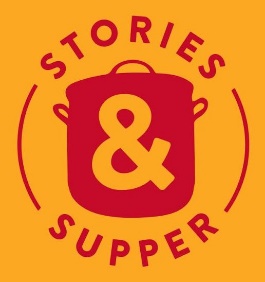 Stories and Supper Strategic VolunteersSteering Group MembersDirectorsTreasurerStories & Supper is based in Waltham Forest and we've been around for nearly three years. We came about as a response to the hostility in politics and the media about migration. We bring together refugees, recent and long-term migrants, and local residents over food and stories. As well as our weekly meet-ups, we hold supper clubs, story cafes and pop up at festivals and other events. The way we see it, the more that people share their stories, the more we can make connections and challenge the negativity about migration. It's all about creating spaces for people to feel welcome and for meaningful encounters to happen. We see the impact of what we do through what people tell us – people feel more connected, know more about the reasons for migration and felt more empowered to challenge the narrative.  We have received grant funding, philanthropic donations and we generate income through our own events. We have a precarious future – like most non-profits – and we would like to address this in the next 6 months.  We would like to engage people who care greatly about our mission and have experience with:Overseeing the running of small enterprisesCollating evidence and writing bids for grant fundingMarketing and PRSales of books and merchandiseWe have the following volunteer opportunities.  Steering Group Member: an informal volunteer role, feeding into decision making at quarterly meetingsDirector: a member of steering group, also taking formal responsibility for the community interest organization that we are.Treasurer: also a member of the steering group.  This role could also be undertaken by a director. We include a little more of the tasks you would be part of below.  We would like you to be part of a steering group meeting (online or offline) once a quarter, and take a task from that meeting that would continue your contact with what we are doing between meetings.  For example, you might research the policies we need for particular funding bids, or the legal aspects of a certain part of our work – or social impact indicators that we could sign up to and their relative benefits.  You might also be involved in our work in other ways, as a volunteer, chef, other participant or visitor to our events.Why should you be part of this?Through taking Stories and Supper from a tiny idea to a multiple-project Community Interest Company, we’ve learned a huge amount.  We are sure you will too. We are told quite regularly through event feedback that our work is ‘essential’ - we feel rewarded through doing this and are proud of the impact we have – we think you will feel the same! TasksOverseeing the strategic direction of Stories & Supper CIC.Ensuring that all activities are in keeping with the aims and values of Stories & Supper CIC.Recruiting freelance staff to deliver all activities.Representing Stories & Supper at appropriate eventsConvening steering committee meetingsSecuring a sustainable future for Stories and SupperMonitoring our social impactMonitoring our financial decisions and budgets (particularly the treasurer)Particularly the Directors:Ensuring that Stories & Supper abides by all regulations governing not-for-profit companies.You would need to beInterested?  Please complete the online form at https://docs.google.com/forms/d/e/1FAIpQLSfaPPNbdDbgfa2UwcUoO82Bbe0unBG4hMzTLhHTtSJ87YESMA/viewform?usp=sf_linkalso available on the Volunteer Roles section of the Stories and Supper website.Please get in touch before 15th October 2019.  We will aim to recruit by the end of October. Thank you!